Chord Sheets (Small Chords)A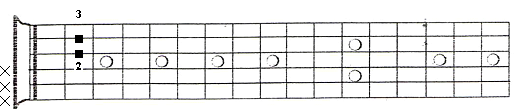 B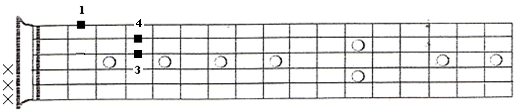 C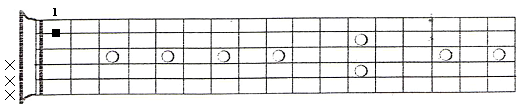 D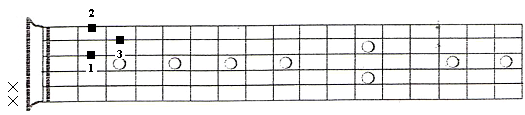 E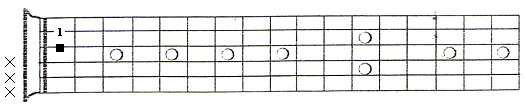 F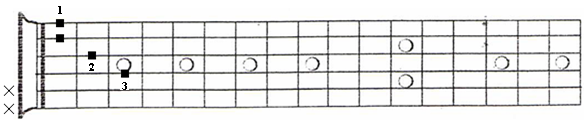 G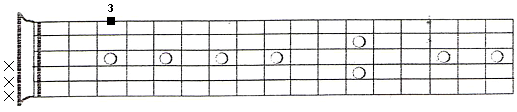 Am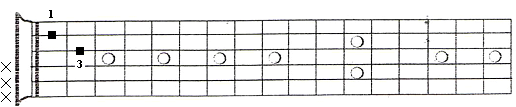 Bm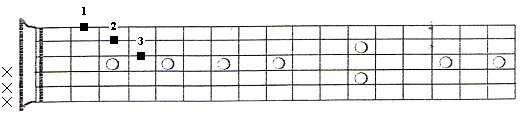 Cm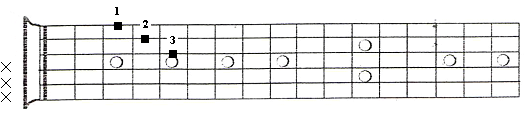 Dm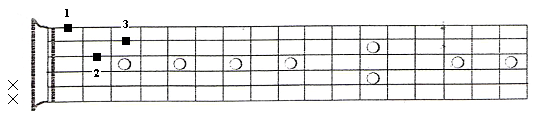 Em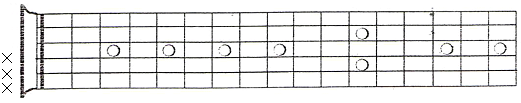 Fm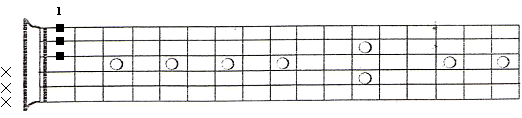 Gm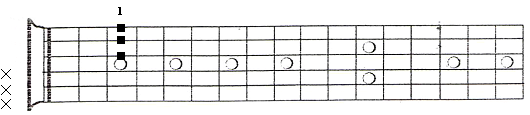 